 Grammaire : travail sur l’attribut du sujetJe relis bien la leçon G8 dans mon porte-vues.Je fais les exercices suivants sur mon cdj en m’appliquant (avec la présentation habituelle). Mesures  : travail sur les périmètresJe relis bien la leçon M2 dans mon porte-vues.Je fais les exercices de la fiche intitulée « Mesures – Périmètres » sur mon cdj. Calcul : travail sur l’addition avec des nombres décimauxN° 43 page 159N°  44 page 159N° 38 page 159 Lecture : travail sur une lecture suivie Retrouve le livre sur le site internet de l’école, dans l’espace réservé de notre classe.Réponds aux questions sur les 5 premiers chapitres, TU AS 2 JOURS POUR RÉALISER CE TRAVAIL  : Anglais : Let’s discover UK with Scooby DooRegarde la vidéo suivante : https://www.france.tv/france-3/scooby-doo-en-europe/scooby-doo-en-europe-saison-1/1126005-royaume-uni.htmlRéponds aux questions sur la feuille (document joint) si tu peux l’imprimer ou bien sur ton cdj en numérotant bien tes réponses. _______________________Conseil du jour…Aujourd’hui je te propose une petite vidéo pour faire des jeux sportifs tout en s’amusant en famille. Voici le lien : https://www.youtube.com/watch?v=e4RNJ_0TQOI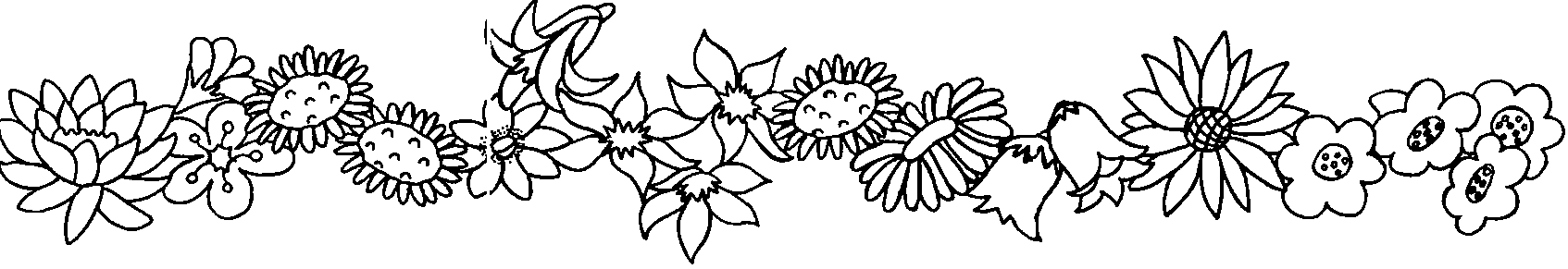 Travail de CM2 pour leJeudi 14 mai 20201-Range les verbes suivants dans un tableau à deux colonnes: «Verbes d’état» et «Verbes d’action». lancer / paraître / manger / descendre / avoir l’air / sembler / prêter / être /sortir.2-Recopie les phrases suivantes puis souligne l’attribut du sujet (attention : il peut y avoir un, plusieurs ou aucun attribut du sujet dans une phrase).a) Dehors, le vent semblait violent. d) Toute ma famille arrivera ce soir. b) Mes cousins sont arrivés hier : ils paraissaient très fatigués. e) Il y a une maison près du lac : elle est toute petite. c) Ce livre est un roman : il a l’air bien. f) Vus d’ici, les travailleurs semblent très nombreux.3-Invente une phrase avec un attribut du sujet en utilisant les sujets suivants. a) Le lion... b) Cet élève... c) L’écureuil...Quel est le titre du livre ?Qui sont les 2 personnages principaux ? Donne leurs prénoms.Dans quel lieu précis se trouvent-ils ?De quoi est accusée la gardienne de salle ?Dans les jardins, que porte l’homme qui les suit?Décris le tatouage.A cause de quoi les miroitiers mourraient-ils ?Que cache Nino dans sa poche ?Où Nino veut – il retourner avec sa mamie ?Où se situe le magasin ?